ФЕДЕРАЛЬНАЯ АНТИМОНОПОЛЬНАЯ СЛУЖБАУправление по Кировской области 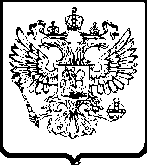 Юридический адрес: .Киров, ул.К.Либкнехта, 55.                                                               УТВЕРЖДАЮ                                                              Зам. руководителя Кировского УФАС России                                                                ________________________ И.Н.ФуфачеваАКТ № 59пр/03-16-зо проведении внеплановой   проверки02 августа 2016 г.                                                                                                 г. КировВ соответствии со ст. 99 ФЗ от 05.04.2013 N 44-ФЗ «О контрактной системе в сфере закупок товаров, работ, услуг для обеспечения государственных и муниципальных нужд» (далее  –  Закон о контрактной системе) основанием  проведения  внеплановой проверки  является  заявление от 19.07.2016 ООО «Стройком» (далее – Заявитель) о необоснованном отклонении аукционной комиссией  КОГКУ «Центр по техническому сопровождению государственных закупок» (далее –  Уполномоченное учреждение) заявки на участие в электронном аукционе, приказ Кировского УФАС России от 26 июля 2016 г.Специалист 1 разряда Кировского УФАС России Гетьман В.В. провела  внеплановую проверку соблюдения КОГКУ «Центр по техническому сопровождению государственных закупок» требований Закона о контрактной системе при рассмотрении заявок на участие в электронном аукционе на выполнение работ по капитальному ремонту помещений для размещения судебного участка №22 мирового судьи Кировской области (номер извещения 0340200003316002465).В ходе проверки установлено следующее.05.07.2016 года на официальном сайте  закупок zakupki.gov.ru  было размещено извещение №0340200003316002465 о проведении аукциона в электронной форме на выполнение работ по капитальному ремонту помещений для размещения судебного участка №22 мирового судьи Кировской области. Начальная (максимальная) цена контракта (договора) – 1 722 637, 16  руб. Окончание срока подачи заявок – 13.07.2016 года. Дата окончания срока рассмотрения первых частей заявок участников – 18.07.2016 года. Заказчик электронного аукциона - Министерство юстиции Кировской области.Описание и количество объекта закупки установлено Аукционным заданием.Согласно приложению к Аукционному заданию при выполнении работ Заказчику требуется использовать товар по позиции 68 «Клей плиточный»: сползание плитки: менее 0,1 мм.В соответствии с ч. 1 ст. 67 Закона о контрактной системе аукционная комиссия проверяет первые части заявок на участие в электронном аукционе, содержащие информацию, предусмотренную частью 3 статьи 66 настоящего Федерального закона, на соответствие требованиям, установленным документацией о таком аукционе в отношении закупаемых товаров, работ, услуг.В соответствии с ч. 3 ст. 67 Закона о контрактной системе по результатам рассмотрения первых частей заявок на участие в электронном аукционе, содержащих информацию, предусмотренную частью 3 статьи 66 настоящего Федерального закона, аукционная комиссия принимает решение о допуске участника закупки, подавшего заявку на участие в таком аукционе, к участию в нем и признании этого участника закупки участником такого аукциона или об отказе в допуске к участию в таком аукционе в порядке и по основаниям, которые предусмотрены частью 4 настоящей статьи.В соответствии с ч. 4 ст. 67 Закона о контрактной системе участник электронного аукциона не допускается к участию в нем в случае:1) непредоставления информации, предусмотренной частью 3 статьи 66 настоящего Федерального закона, или предоставления недостоверной информации;2) несоответствия информации, предусмотренной частью 3 статьи 66 настоящего Федерального закона, требованиям документации о таком аукционе.Согласно п. 3 ч. 3 ст. 66 Закона о контрактной системе  первая часть заявки на участие в электронном аукционе при заключении контракта на выполнение работы или оказание услуги, для выполнения или оказания которых используется товар должна содержать: б) согласие, предусмотренное пунктом 2 настоящей части, а также конкретные показатели используемого товара, соответствующие значениям, установленным документацией о таком аукционе, и указание на товарный знак (его словесное обозначение) (при наличии), знак обслуживания (при наличии), фирменное наименование (при наличии), патенты (при наличии), полезные модели (при наличии), промышленные образцы (при наличии), наименование страны происхождения товара.Согласно протоколу рассмотрения заявок на участие в электронном аукционе №0340200003316002465-2 от 18.07.2016 г. аукционная комиссия Уполномоченного учреждения отклонила заявку Заявителя на основании п.2. ч.4 ст.67 Закона о контрактной системе и п.8.1 Информационной карты: по позиции 68 предлагаемый товар не соответствует требования аукционной документации (по сползанию плитки). В первой части заявки ООО «Стройком» в технической характеристике товара, используемого при выполнении работ, указало по позиции 68 «Клей плиточный» сползание плитки: 0,1 мм. Заказчиком было представлено обоснование выбора характеристики по позиции 68 «Клей плиточный» – выписка с официального сайта производителя плиточного клея TM Ceresit СМ11, где данная характеристика указана следующим образом: сползание плитки – менее 0,1 мм. Таким образом, данная характеристика имеет диапазонное значение и не может указываться как конкретный показатель, поскольку сползание плитки может быть менее 0,1 мм и не устанавливается производителем, как конкретное значение. Исходя из вышеизложенного следует, что аукционная комиссия Уполномоченного учреждения при рассмотрении первых частей заявок на участие правомерно отклонила заявку на участие ООО «Стройком», поскольку характеристика «сползание плитки» должна быть указана в диапазонном значении, однако, в своей заявке ООО «Стройком» указало конкретное значение данной характеристики.Вывод: По результатам проведенной внеплановой проверки в действиях Уполномоченного учреждения нарушений Закона о контрактной системе не выявлено. Специалист 1 разряда отдела контроля закупокКировского УФАС России                                                                                    В.В.Гетьман